                                                                                                             Analisis Instruksional Mata Kuliah Rekayasa & Perancangan Struktur	Gambar : Analisis Instruksional mata kuliah Rekayasa & Perancangan Struktur
      Catatan :   Capaian Pembelajaran Lulusan PRODI (CPL-PRODI) adalah kemampuan yang dimiliki oleh setiap lulusan PRODI yang merupakan internalisasi dari sikap (S), penguasaan pengetahuan (PP), ketrampilan umum (KU) dan ketrampilan khusus (KK) sesuai dengan jenjang prodinya yang diperoleh melalui proses pembelajaran.CP Mata kuliah (CPMK) adalah kemampuan yang dijabarkan secara spesifik dari CPL yang dibebankan pada mata kuliah, dan bersifat spesifik terhadap bahan kajian atau materi pembelajaran mata kuliah tersebut.Kemampuan akhir yang diharapkan (Sub-CPMK) adalah kemampuan yang dijabarkan secara spesifik dari CPMK yang dapat diukur atau diamati dan merupakan kemampuan akhir yang direncanakan pada tiap tahap pembelajaran, dan bersifat spesifik terhadap materi pembelajaran mata kuliah tersebut (diambil dari setiap pertemuan pada bagan analisis instruksional).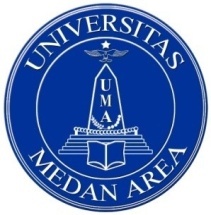 UNIVERSITAS MEDAN AREAFAKULTAS TEKNIK PROGRAM STUDI TEKNIK SIPILUNIVERSITAS MEDAN AREAFAKULTAS TEKNIK PROGRAM STUDI TEKNIK SIPILUNIVERSITAS MEDAN AREAFAKULTAS TEKNIK PROGRAM STUDI TEKNIK SIPILUNIVERSITAS MEDAN AREAFAKULTAS TEKNIK PROGRAM STUDI TEKNIK SIPILUNIVERSITAS MEDAN AREAFAKULTAS TEKNIK PROGRAM STUDI TEKNIK SIPILUNIVERSITAS MEDAN AREAFAKULTAS TEKNIK PROGRAM STUDI TEKNIK SIPILUNIVERSITAS MEDAN AREAFAKULTAS TEKNIK PROGRAM STUDI TEKNIK SIPILUNIVERSITAS MEDAN AREAFAKULTAS TEKNIK PROGRAM STUDI TEKNIK SIPILUNIVERSITAS MEDAN AREAFAKULTAS TEKNIK PROGRAM STUDI TEKNIK SIPILRENCANA PEMBELAJARAN SEMESTERRENCANA PEMBELAJARAN SEMESTERRENCANA PEMBELAJARAN SEMESTERRENCANA PEMBELAJARAN SEMESTERRENCANA PEMBELAJARAN SEMESTERRENCANA PEMBELAJARAN SEMESTERRENCANA PEMBELAJARAN SEMESTERRENCANA PEMBELAJARAN SEMESTERRENCANA PEMBELAJARAN SEMESTERRENCANA PEMBELAJARAN SEMESTERMATA KULIAH (MK)MATA KULIAH (MK)MATA KULIAH (MK)MATA KULIAH (MK)KODEKODEKODEBOBOT (sks)SEMESTERSEMESTERTgl. PenyusunanRekayasa & Perancangan SrukturRekayasa & Perancangan SrukturRekayasa & Perancangan SrukturRekayasa & Perancangan SrukturTS 11038TS 11038TS 110384 (Empat )VII Tujuh)VII Tujuh)28 September 2018	Pengembang RPSPengembang RPSPengembang RPSPengembang RPSKoordinator RMKKoordinator RMKKoordinator RMKKoordinator RMKKoordinator RMKKetua PRODIKetua PRODIProgram Studi Tejnik SipilProgram Studi Tejnik SipilProgram Studi Tejnik SipilProgram Studi Tejnik SipilIr.Kamaluddin Lubis.MTIr.Kamaluddin Lubis.MTCapaian Pembelajaran (CP)Capaian Pembelajaran (CP)CPL-PRODI         CPL-PRODI         Capaian Pembelajaran (CP)Capaian Pembelajaran (CP)  1. Menguasai konsep teoritis bidang pengetahuan dan keterampilan tertentu secara umum dan konsep teoritis bagiankhusus  dalam bidang pengetahuan dan keterampilan tersebut secara mendalam (P1)2. Mampu menguasai  berbagai metode kerja pelaksanaan konstruksi ( P2)3. Mampu menunjukkan kinerja mandiri, bermutu dan terukur (KK2)4. Mampu menguasai dasar-dasar perencanaan pembangunan insfrastruktur yang terintegrasi dan berkelanjutan (P6).5. Mampu menerapkan pemikiran logis ,kritis, inovatif , bermutu dan terukur dalam melakukan pekerjaaan yangsfesifik dalam bidang keahliannya serta sesuai dengan standart (KK11)  1. Menguasai konsep teoritis bidang pengetahuan dan keterampilan tertentu secara umum dan konsep teoritis bagiankhusus  dalam bidang pengetahuan dan keterampilan tersebut secara mendalam (P1)2. Mampu menguasai  berbagai metode kerja pelaksanaan konstruksi ( P2)3. Mampu menunjukkan kinerja mandiri, bermutu dan terukur (KK2)4. Mampu menguasai dasar-dasar perencanaan pembangunan insfrastruktur yang terintegrasi dan berkelanjutan (P6).5. Mampu menerapkan pemikiran logis ,kritis, inovatif , bermutu dan terukur dalam melakukan pekerjaaan yangsfesifik dalam bidang keahliannya serta sesuai dengan standart (KK11)  1. Menguasai konsep teoritis bidang pengetahuan dan keterampilan tertentu secara umum dan konsep teoritis bagiankhusus  dalam bidang pengetahuan dan keterampilan tersebut secara mendalam (P1)2. Mampu menguasai  berbagai metode kerja pelaksanaan konstruksi ( P2)3. Mampu menunjukkan kinerja mandiri, bermutu dan terukur (KK2)4. Mampu menguasai dasar-dasar perencanaan pembangunan insfrastruktur yang terintegrasi dan berkelanjutan (P6).5. Mampu menerapkan pemikiran logis ,kritis, inovatif , bermutu dan terukur dalam melakukan pekerjaaan yangsfesifik dalam bidang keahliannya serta sesuai dengan standart (KK11)  1. Menguasai konsep teoritis bidang pengetahuan dan keterampilan tertentu secara umum dan konsep teoritis bagiankhusus  dalam bidang pengetahuan dan keterampilan tersebut secara mendalam (P1)2. Mampu menguasai  berbagai metode kerja pelaksanaan konstruksi ( P2)3. Mampu menunjukkan kinerja mandiri, bermutu dan terukur (KK2)4. Mampu menguasai dasar-dasar perencanaan pembangunan insfrastruktur yang terintegrasi dan berkelanjutan (P6).5. Mampu menerapkan pemikiran logis ,kritis, inovatif , bermutu dan terukur dalam melakukan pekerjaaan yangsfesifik dalam bidang keahliannya serta sesuai dengan standart (KK11)  1. Menguasai konsep teoritis bidang pengetahuan dan keterampilan tertentu secara umum dan konsep teoritis bagiankhusus  dalam bidang pengetahuan dan keterampilan tersebut secara mendalam (P1)2. Mampu menguasai  berbagai metode kerja pelaksanaan konstruksi ( P2)3. Mampu menunjukkan kinerja mandiri, bermutu dan terukur (KK2)4. Mampu menguasai dasar-dasar perencanaan pembangunan insfrastruktur yang terintegrasi dan berkelanjutan (P6).5. Mampu menerapkan pemikiran logis ,kritis, inovatif , bermutu dan terukur dalam melakukan pekerjaaan yangsfesifik dalam bidang keahliannya serta sesuai dengan standart (KK11)  1. Menguasai konsep teoritis bidang pengetahuan dan keterampilan tertentu secara umum dan konsep teoritis bagiankhusus  dalam bidang pengetahuan dan keterampilan tersebut secara mendalam (P1)2. Mampu menguasai  berbagai metode kerja pelaksanaan konstruksi ( P2)3. Mampu menunjukkan kinerja mandiri, bermutu dan terukur (KK2)4. Mampu menguasai dasar-dasar perencanaan pembangunan insfrastruktur yang terintegrasi dan berkelanjutan (P6).5. Mampu menerapkan pemikiran logis ,kritis, inovatif , bermutu dan terukur dalam melakukan pekerjaaan yangsfesifik dalam bidang keahliannya serta sesuai dengan standart (KK11)  1. Menguasai konsep teoritis bidang pengetahuan dan keterampilan tertentu secara umum dan konsep teoritis bagiankhusus  dalam bidang pengetahuan dan keterampilan tersebut secara mendalam (P1)2. Mampu menguasai  berbagai metode kerja pelaksanaan konstruksi ( P2)3. Mampu menunjukkan kinerja mandiri, bermutu dan terukur (KK2)4. Mampu menguasai dasar-dasar perencanaan pembangunan insfrastruktur yang terintegrasi dan berkelanjutan (P6).5. Mampu menerapkan pemikiran logis ,kritis, inovatif , bermutu dan terukur dalam melakukan pekerjaaan yangsfesifik dalam bidang keahliannya serta sesuai dengan standart (KK11)  1. Menguasai konsep teoritis bidang pengetahuan dan keterampilan tertentu secara umum dan konsep teoritis bagiankhusus  dalam bidang pengetahuan dan keterampilan tersebut secara mendalam (P1)2. Mampu menguasai  berbagai metode kerja pelaksanaan konstruksi ( P2)3. Mampu menunjukkan kinerja mandiri, bermutu dan terukur (KK2)4. Mampu menguasai dasar-dasar perencanaan pembangunan insfrastruktur yang terintegrasi dan berkelanjutan (P6).5. Mampu menerapkan pemikiran logis ,kritis, inovatif , bermutu dan terukur dalam melakukan pekerjaaan yangsfesifik dalam bidang keahliannya serta sesuai dengan standart (KK11)Capaian Pembelajaran (CP)Capaian Pembelajaran (CP)CPMKCPMKCPMKCapaian Pembelajaran (CP)Capaian Pembelajaran (CP)  1 Mahasiswa mampu memahami tentang perancangan gedung berlantai banyak bidang  rekayasa teknik sipil 2.Mahasiswa mampu memahami gambar rencana struktur dalam berbagai rancangan dalam kontruksi sipil 3 Mampu menghitung  hasil perancangan  secara terukur  dalam pekerjaan konstruksi. 4 Mahasiswa mampu menerapkan logis, kritis yang inovatif dari hasil rancangan dalam berbagai pekerjaanKonstruksi sipil  1 Mahasiswa mampu memahami tentang perancangan gedung berlantai banyak bidang  rekayasa teknik sipil 2.Mahasiswa mampu memahami gambar rencana struktur dalam berbagai rancangan dalam kontruksi sipil 3 Mampu menghitung  hasil perancangan  secara terukur  dalam pekerjaan konstruksi. 4 Mahasiswa mampu menerapkan logis, kritis yang inovatif dari hasil rancangan dalam berbagai pekerjaanKonstruksi sipil  1 Mahasiswa mampu memahami tentang perancangan gedung berlantai banyak bidang  rekayasa teknik sipil 2.Mahasiswa mampu memahami gambar rencana struktur dalam berbagai rancangan dalam kontruksi sipil 3 Mampu menghitung  hasil perancangan  secara terukur  dalam pekerjaan konstruksi. 4 Mahasiswa mampu menerapkan logis, kritis yang inovatif dari hasil rancangan dalam berbagai pekerjaanKonstruksi sipil  1 Mahasiswa mampu memahami tentang perancangan gedung berlantai banyak bidang  rekayasa teknik sipil 2.Mahasiswa mampu memahami gambar rencana struktur dalam berbagai rancangan dalam kontruksi sipil 3 Mampu menghitung  hasil perancangan  secara terukur  dalam pekerjaan konstruksi. 4 Mahasiswa mampu menerapkan logis, kritis yang inovatif dari hasil rancangan dalam berbagai pekerjaanKonstruksi sipil  1 Mahasiswa mampu memahami tentang perancangan gedung berlantai banyak bidang  rekayasa teknik sipil 2.Mahasiswa mampu memahami gambar rencana struktur dalam berbagai rancangan dalam kontruksi sipil 3 Mampu menghitung  hasil perancangan  secara terukur  dalam pekerjaan konstruksi. 4 Mahasiswa mampu menerapkan logis, kritis yang inovatif dari hasil rancangan dalam berbagai pekerjaanKonstruksi sipil  1 Mahasiswa mampu memahami tentang perancangan gedung berlantai banyak bidang  rekayasa teknik sipil 2.Mahasiswa mampu memahami gambar rencana struktur dalam berbagai rancangan dalam kontruksi sipil 3 Mampu menghitung  hasil perancangan  secara terukur  dalam pekerjaan konstruksi. 4 Mahasiswa mampu menerapkan logis, kritis yang inovatif dari hasil rancangan dalam berbagai pekerjaanKonstruksi sipil  1 Mahasiswa mampu memahami tentang perancangan gedung berlantai banyak bidang  rekayasa teknik sipil 2.Mahasiswa mampu memahami gambar rencana struktur dalam berbagai rancangan dalam kontruksi sipil 3 Mampu menghitung  hasil perancangan  secara terukur  dalam pekerjaan konstruksi. 4 Mahasiswa mampu menerapkan logis, kritis yang inovatif dari hasil rancangan dalam berbagai pekerjaanKonstruksi sipil  1 Mahasiswa mampu memahami tentang perancangan gedung berlantai banyak bidang  rekayasa teknik sipil 2.Mahasiswa mampu memahami gambar rencana struktur dalam berbagai rancangan dalam kontruksi sipil 3 Mampu menghitung  hasil perancangan  secara terukur  dalam pekerjaan konstruksi. 4 Mahasiswa mampu menerapkan logis, kritis yang inovatif dari hasil rancangan dalam berbagai pekerjaanKonstruksi sipilDiskripsi Singkat MKDiskripsi Singkat MKMata kuliah  Rekayasa & Perancangan Structur adalah merupakan mata kuliah penting dalam bidang tenik sipil dengan mengikuti mata kuliah ini diharapkan mahasiswa dapat merencang , menghitung bangunan berlantai banyak , konstruksi jalan dan jembatan  dimana  mata kuliah ini merupakan miniatur Teknik Sipil Mata kuliah  Rekayasa & Perancangan Structur adalah merupakan mata kuliah penting dalam bidang tenik sipil dengan mengikuti mata kuliah ini diharapkan mahasiswa dapat merencang , menghitung bangunan berlantai banyak , konstruksi jalan dan jembatan  dimana  mata kuliah ini merupakan miniatur Teknik Sipil Mata kuliah  Rekayasa & Perancangan Structur adalah merupakan mata kuliah penting dalam bidang tenik sipil dengan mengikuti mata kuliah ini diharapkan mahasiswa dapat merencang , menghitung bangunan berlantai banyak , konstruksi jalan dan jembatan  dimana  mata kuliah ini merupakan miniatur Teknik Sipil Mata kuliah  Rekayasa & Perancangan Structur adalah merupakan mata kuliah penting dalam bidang tenik sipil dengan mengikuti mata kuliah ini diharapkan mahasiswa dapat merencang , menghitung bangunan berlantai banyak , konstruksi jalan dan jembatan  dimana  mata kuliah ini merupakan miniatur Teknik Sipil Mata kuliah  Rekayasa & Perancangan Structur adalah merupakan mata kuliah penting dalam bidang tenik sipil dengan mengikuti mata kuliah ini diharapkan mahasiswa dapat merencang , menghitung bangunan berlantai banyak , konstruksi jalan dan jembatan  dimana  mata kuliah ini merupakan miniatur Teknik Sipil Mata kuliah  Rekayasa & Perancangan Structur adalah merupakan mata kuliah penting dalam bidang tenik sipil dengan mengikuti mata kuliah ini diharapkan mahasiswa dapat merencang , menghitung bangunan berlantai banyak , konstruksi jalan dan jembatan  dimana  mata kuliah ini merupakan miniatur Teknik Sipil Mata kuliah  Rekayasa & Perancangan Structur adalah merupakan mata kuliah penting dalam bidang tenik sipil dengan mengikuti mata kuliah ini diharapkan mahasiswa dapat merencang , menghitung bangunan berlantai banyak , konstruksi jalan dan jembatan  dimana  mata kuliah ini merupakan miniatur Teknik Sipil Mata kuliah  Rekayasa & Perancangan Structur adalah merupakan mata kuliah penting dalam bidang tenik sipil dengan mengikuti mata kuliah ini diharapkan mahasiswa dapat merencang , menghitung bangunan berlantai banyak , konstruksi jalan dan jembatan  dimana  mata kuliah ini merupakan miniatur Teknik Sipil Mata kuliah  Rekayasa & Perancangan Structur adalah merupakan mata kuliah penting dalam bidang tenik sipil dengan mengikuti mata kuliah ini diharapkan mahasiswa dapat merencang , menghitung bangunan berlantai banyak , konstruksi jalan dan jembatan  dimana  mata kuliah ini merupakan miniatur Teknik Sipil Dosen pengampuDosen pengampuIr.Kamaluddin Lubis.MTIr.Kamaluddin Lubis.MTIr.Kamaluddin Lubis.MTIr.Kamaluddin Lubis.MTIr.Kamaluddin Lubis.MTIr.Kamaluddin Lubis.MTIr.Kamaluddin Lubis.MTIr.Kamaluddin Lubis.MTIr.Kamaluddin Lubis.MTMatakuliah syarat  Matakuliah syarat       -Menggambar Rekayasa I,II, Mekanika Rekayasa I,II, Struktur Beton, Struktur Baja I     -Menggambar Rekayasa I,II, Mekanika Rekayasa I,II, Struktur Beton, Struktur Baja I     -Menggambar Rekayasa I,II, Mekanika Rekayasa I,II, Struktur Beton, Struktur Baja I     -Menggambar Rekayasa I,II, Mekanika Rekayasa I,II, Struktur Beton, Struktur Baja I     -Menggambar Rekayasa I,II, Mekanika Rekayasa I,II, Struktur Beton, Struktur Baja I     -Menggambar Rekayasa I,II, Mekanika Rekayasa I,II, Struktur Beton, Struktur Baja I     -Menggambar Rekayasa I,II, Mekanika Rekayasa I,II, Struktur Beton, Struktur Baja I     -Menggambar Rekayasa I,II, Mekanika Rekayasa I,II, Struktur Beton, Struktur Baja I     -Menggambar Rekayasa I,II, Mekanika Rekayasa I,II, Struktur Beton, Struktur Baja IMg Ke-Kemampuan Akhir yang diharapkan (Sub-CPMK)Materi/ Bahan KajianMetode PembelajaranWaktuPengalaman Belajar MahasiswaKriteria dan Indikator PenilaianBobot Nilai (%)(1)(2)(3)(4)(5)(6)(7)(8)1-2Mampu memahami dasar-dasar ilmu teknologi konstruksi  sipil yang sedang berkembang -Pendahuluan , -dasar-dasar tieori Rekayasa &Perancangan struktur -Penjelasan Kontrak kuliah Metode SCL, Kuliah,diskusi dan tanya jawab2x 50Diskusi, tugas kelompok( 2x 60 mnt)Indikator : Penguasaan materi dan hasil diskusiPenguasaan materi dan hasil diskusiKriteria Penilaian : ketepatan&penguasaanPenilaian bentuk Non Test : Hasil tugas kelompok mahasiswa5 %3-4Mampu  Merancang serta design  rencana bangunan berlantai banyak dalam konstruski sipil - Rencana bangunan konstruksi bangunan berlantai banyak,- Rencana pembuatan gambar bestek bangunanMetode SCL, Kuliah,diskusi dan tanya jawab2x 50Diskusi, tugas kelompok( 2x 60 mnt)Indikator : Penguasaan materi dan hasil diskusiPenguasaan materi dan hasil diskusiKriteria Penilaian : ketepatan&penguasaanPenilaian bentuk Non Test : Hasil tugas kelompok mahasiswa10 %5-6mampu membaca gambar yang secara terukur dalam berbagai  bidang teknik sipil- Rancangan  perhitungan struktur, bangunan rekayasa sipil- Gambar rencana bangunan sipil (AUTOCED)Metode SCL, Kuliah,diskusi dan tanya jawab2x 50Diskusi, tugas kelompok( 2x 60 mnt)Indikator : Penguasaan materi dan hasil diskusiPenguasaan materi dan hasil diskusiKriteria Penilaian : ketepatan&penguasaanPenilaian bentuk Non Test : Hasil tugas kelompok mahasiswa10 %7-8-9Mampu menghitung struktur bangunan berlantai  banyak dalam konstruksi sipil-Rancangan perhitungan bangunan dengan memnggunakan sofware- Perhitungan bangunan dengan SAP200 dan ETABMetode SCL, Kuliah,diskusi dan tanya jawab2x 50Diskusi, tugas kelompok( 2x 60 mnt)Indikator : Penguasaan materi dan hasil diskusiPenguasaan materi dan hasil diskusiKriteria Penilaian : ketepatan&penguasaanPenilaian bentuk Non Test : Hasil tugas kelompok mahasiswa10 %10-11Mampu merancang  perancangan parkir dalam bangunan berlantai bayak-Perancangan gedung parkir pada bagnunan berlantai banyakMetode SCL, Kuliah,diskusi dan tanya jawab2x 50Diskusi, tugas kelompok( 2x 60 mnt)Indikator : Penguasaan materi dan hasil diskusiPenguasaan materi dan hasil diskusiKriteria Penilaian : ketepatan&penguasaanPenilaian bentuk Non Test : Hasil tugas kelompok mahasiswa10 %12-13Mampu  menghitung perhitungan struktur bangunan dengan menggunakan soft-ware dalam bidang teknik sipil-Perhitungan Struktur menggunakan SAP 2000Metode SCL, Kuliah,diskusi dan tanya jawabDiskusi, tugas kelompok( 2x 60 mntIndikator : Penguasaan materi dan hasil diskusiPenguasaan materi dan hasil diskusiKriteria Penilaian : ketepatan&penguasaanPenilaian bentuk Non Test : Hasil tugas kelompok mahasiswa10 %     14Evaluasi Tengah SemesterEvaluasi Tengah SemesterEvaluasi Tengah SemesterEvaluasi Tengah SemesterEvaluasi Tengah SemesterEvaluasi Tengah Semester15,16,17Mampu menghitung rencana anggaran biaya (RAB) bangunan dalam  bidang teknik sipil-Rancangan perhitungan Rencana Anggaran Biaya bangunan sipilMetode SCL, Kuliah,diskusi dan tanya jawab2x 50Diskusi, tugas kelompok( 2x 60 mnt)Indikator : Penguasaan materi dan hasil diskusiPenguasaan materi dan hasil diskusiKriteria Penilaian : ketepatan&penguasaanPenilaian bentuk Non Test : Hasil tugas kelompok mahasiswa10 %18,19,20Mampu memahami rencana perhitungan anggaran biaya  (RAB) dalam perhitung konstruksi jalan- Penentuan Kurva S pada manajemen konstruksi- Gambar Flow-chartMetode SCL, Kuliah,diskusi dan tanya jawab2x 50Diskusi, tugas kelompok( 2x 60 mnt)Indikator : Penguasaan materi dan hasil diskusiPenguasaan materi dan hasil diskusiKriteria Penilaian : ketepatan&penguasaanPenilaian bentuk Non Test : Hasil tugas kelompok mahasiswa10 %21,22Mampu memahami rencanana anggaran biaya dalam perhitungan konstruksi jembatanMetode perhitungan serta Pengukuran timbunan , galian  tanahMetode SCL, Kuliah,diskusi dan tanya jawab2x 50Diskusi, tugas kelompok( 2x 60 mnt)Indikator : Penguasaan materi dan hasil diskusiPenguasaan materi dan hasil diskusiKriteria Penilaian : ketepatan&penguasaanPenilaian bentuk Non Test : Hasil tugas kelompok mahasiswa10 %23,24,25Mampu mengevaluasi perhitungan  dalam berbagai konstruksi sipil- Eavaluasi perhitungan konstruksi bangunnan sipilJalan , jembatan danbendungMetode SCL, Kuliah,diskusi dan tanya jawab2x 50Diskusi, tugas kelompok( 2x 60 mnt)Indikator : Penguasaan materi dan hasil diskusiPenguasaan materi dan hasil diskusiKriteria Penilaian : ketepatan&penguasaanPenilaian bentuk Non Test : Hasil tugas kelompok mahasiswa10 %26,27,Memahami serta mengevaluasi rencana kerkja pada konstruksi sipil- Evaluasi perhitungan   rencana anggaran biaya    Pembuatan dokumen   tenderMetode SCL, Kuliah,diskusi dan tanya jawabDiskusi, tugas kelompok( 2x 60 mntIndikator : Penguasaan materi dan hasil diskusiPenguasaan materi dan hasil diskusiKriteria Penilaian : ketepatan&penguasaanPenilaian bentuk Non Test : Hasil tugas kelompok mahasiswa5 %   28Evaluasi Akhir SemesterEvaluasi Akhir SemesterEvaluasi Akhir SemesterEvaluasi Akhir SemesterEvaluasi Akhir SemesterEvaluasi Akhir SemesterReferensi:   1.Donalds, S.Barrie, 1990 Manajemen Proyek Profesional, Erlangga, Jakarta,                          2.Amri, Sjafei, Dipl.E. Eng.1991 Pengantar Teknologi Beton, Loka Perintisan Bahan Bangunan .             3. Dipohusodo, Istimawan 2000, “Struktur Beton Bertulang “, Edisi Pertama, Gramedia Pustaka Utama, Jakarta,                         4.Peraturan Beton Indonesia (PBI)  1971                         5. Standart Nasional Indonesia  SNI) 1991 Referensi:   1.Donalds, S.Barrie, 1990 Manajemen Proyek Profesional, Erlangga, Jakarta,                          2.Amri, Sjafei, Dipl.E. Eng.1991 Pengantar Teknologi Beton, Loka Perintisan Bahan Bangunan .             3. Dipohusodo, Istimawan 2000, “Struktur Beton Bertulang “, Edisi Pertama, Gramedia Pustaka Utama, Jakarta,                         4.Peraturan Beton Indonesia (PBI)  1971                         5. Standart Nasional Indonesia  SNI) 1991 Referensi:   1.Donalds, S.Barrie, 1990 Manajemen Proyek Profesional, Erlangga, Jakarta,                          2.Amri, Sjafei, Dipl.E. Eng.1991 Pengantar Teknologi Beton, Loka Perintisan Bahan Bangunan .             3. Dipohusodo, Istimawan 2000, “Struktur Beton Bertulang “, Edisi Pertama, Gramedia Pustaka Utama, Jakarta,                         4.Peraturan Beton Indonesia (PBI)  1971                         5. Standart Nasional Indonesia  SNI) 1991 Referensi:   1.Donalds, S.Barrie, 1990 Manajemen Proyek Profesional, Erlangga, Jakarta,                          2.Amri, Sjafei, Dipl.E. Eng.1991 Pengantar Teknologi Beton, Loka Perintisan Bahan Bangunan .             3. Dipohusodo, Istimawan 2000, “Struktur Beton Bertulang “, Edisi Pertama, Gramedia Pustaka Utama, Jakarta,                         4.Peraturan Beton Indonesia (PBI)  1971                         5. Standart Nasional Indonesia  SNI) 1991 Referensi:   1.Donalds, S.Barrie, 1990 Manajemen Proyek Profesional, Erlangga, Jakarta,                          2.Amri, Sjafei, Dipl.E. Eng.1991 Pengantar Teknologi Beton, Loka Perintisan Bahan Bangunan .             3. Dipohusodo, Istimawan 2000, “Struktur Beton Bertulang “, Edisi Pertama, Gramedia Pustaka Utama, Jakarta,                         4.Peraturan Beton Indonesia (PBI)  1971                         5. Standart Nasional Indonesia  SNI) 1991 Referensi:   1.Donalds, S.Barrie, 1990 Manajemen Proyek Profesional, Erlangga, Jakarta,                          2.Amri, Sjafei, Dipl.E. Eng.1991 Pengantar Teknologi Beton, Loka Perintisan Bahan Bangunan .             3. Dipohusodo, Istimawan 2000, “Struktur Beton Bertulang “, Edisi Pertama, Gramedia Pustaka Utama, Jakarta,                         4.Peraturan Beton Indonesia (PBI)  1971                         5. Standart Nasional Indonesia  SNI) 1991 Referensi:   1.Donalds, S.Barrie, 1990 Manajemen Proyek Profesional, Erlangga, Jakarta,                          2.Amri, Sjafei, Dipl.E. Eng.1991 Pengantar Teknologi Beton, Loka Perintisan Bahan Bangunan .             3. Dipohusodo, Istimawan 2000, “Struktur Beton Bertulang “, Edisi Pertama, Gramedia Pustaka Utama, Jakarta,                         4.Peraturan Beton Indonesia (PBI)  1971                         5. Standart Nasional Indonesia  SNI) 1991 Referensi:   1.Donalds, S.Barrie, 1990 Manajemen Proyek Profesional, Erlangga, Jakarta,                          2.Amri, Sjafei, Dipl.E. Eng.1991 Pengantar Teknologi Beton, Loka Perintisan Bahan Bangunan .             3. Dipohusodo, Istimawan 2000, “Struktur Beton Bertulang “, Edisi Pertama, Gramedia Pustaka Utama, Jakarta,                         4.Peraturan Beton Indonesia (PBI)  1971                         5. Standart Nasional Indonesia  SNI) 1991 Pengertian 1 sks dalam bentuk pembelajaran Pengertian 1 sks dalam bentuk pembelajaran Pengertian 1 sks dalam bentuk pembelajaran Pengertian 1 sks dalam bentuk pembelajaran Pengertian 1 sks dalam bentuk pembelajaran JamAKuliah, Responsi, TutorialKuliah, Responsi, TutorialKuliah, Responsi, TutorialKuliah, Responsi, TutorialATatap MukaPenugasan TerstrukturPenugasan TerstrukturBelajara MandiriA50 menit/minggu/semester60 menit/minggu/semester60 menit/minggu/semester60 menit/minggu/semester2,83BSeminar atau bentuk pembelajaran lain yang sejenisSeminar atau bentuk pembelajaran lain yang sejenisSeminar atau bentuk pembelajaran lain yang sejenisSeminar atau bentuk pembelajaran lain yang sejenisBTatap mukaTatap mukaBelajar mandiriBelajar mandiriB100 menit/minggu/semester100 menit/minggu/semester70 menit/minggu/semester70 menit/minggu/semester2,83CPraktikum, praktik studio, praktik bengkel, praktik lapangan, penelitian, pengabdian kepada masyarakat, dan/atau bentuk pembelajaran lain yang setaraPraktikum, praktik studio, praktik bengkel, praktik lapangan, penelitian, pengabdian kepada masyarakat, dan/atau bentuk pembelajaran lain yang setaraPraktikum, praktik studio, praktik bengkel, praktik lapangan, penelitian, pengabdian kepada masyarakat, dan/atau bentuk pembelajaran lain yang setaraPraktikum, praktik studio, praktik bengkel, praktik lapangan, penelitian, pengabdian kepada masyarakat, dan/atau bentuk pembelajaran lain yang setaraC170 menit/minggu/semester170 menit/minggu/semester170 menit/minggu/semester170 menit/minggu/semester2,83NoMetode Pembelajaran MahasiswaKode1Small Group DiscussionSGD2Role-Play & SimulationRPS3Discovery LearningDL4Self-Directed LearningSDL5Cooperative LearningCoL6Collaborative LearningCbL7Contextual LearningCtL8Project Based LearningPjBL9Problem Based Learning & InquiryPBL10Atau metode pembelajaran lain, yang dapat secara efektif memfasilitasi pemenuhan capaian pembelajaran lulusan.